Tennessee State Award Packet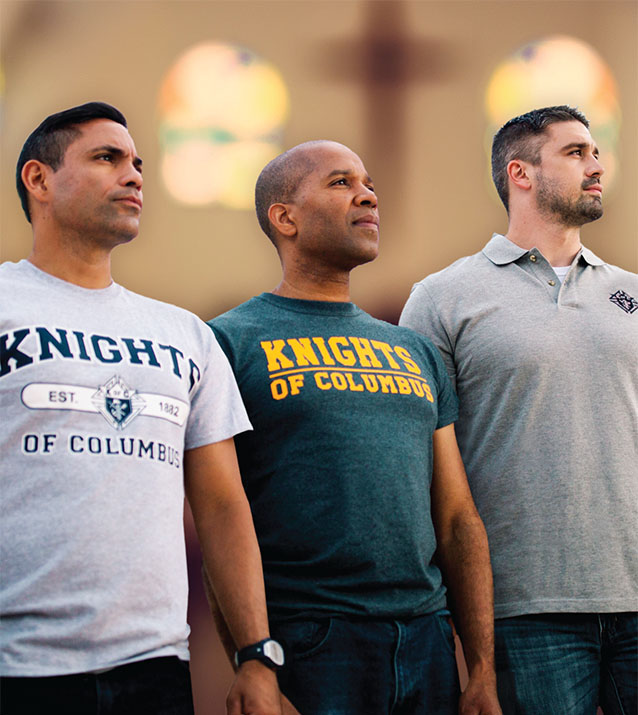 FAITHIN 
ACTION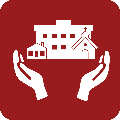 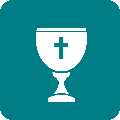 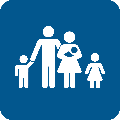 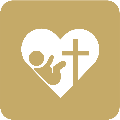 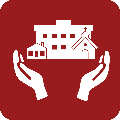 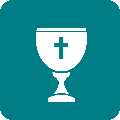 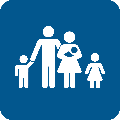 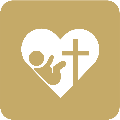 2022/2023 Fraternal Year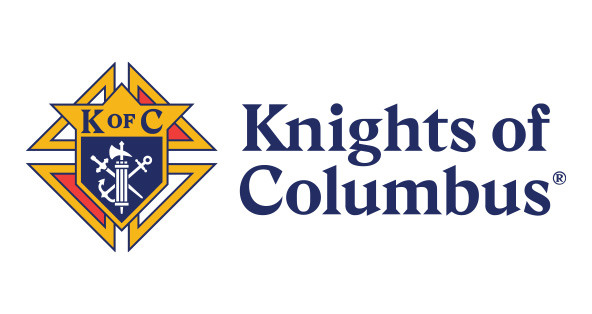 Award ApplicationsDocument your accomplishments. Share with others the things your council has accomplished that made you proud to be a Knight. Use Columbian Award, Family of the Month, and Family of the Year form from Supreme website. Use State Council Forms from this guide or from the State Council Website for Bishops’ Award, Chaplain’s Award, State Deputy Award, and the Activity of the Year Awards. Once you complete the award applications - an effective way of organizing the applications and documentation is in a binder with a cover letter and tabs for each application. One activity can be submitted in multiple categories.  Another way of collectively organizing your applications is to use an USB flash drive, thus you will have an electronic copy of everything you have submittedRemember your Family of the Year must be chosen from one of your Family of the Month designees. Knight of the Year or Lifetime Achievement nominees should NOT be a priest.To be considered these applications must be received by March 15th.State Deputy Award ApplicationChaplains Award ApplicationBishop’s Awards ApplicationKnight of the Year ApplicationFamily of the Year ApplicationLifetime Achievement ApplicationFaith Activity of the YearCommunity Activity of the YearFamily Activity of the YearLife Activity of the YearKimball AwardThe following lists the documentation required for the State Deputy Award, State Bishops’ Award, and the State Chaplain’s Award:State Deputy Award ApplicationSpecial Olympics ReportEvidence of IRS 990 filingKnight & Family of the Year Nominations Columbia Award Application (SP-7)State Bishops’ Award ApplicationFaith –FIA - Into the BreechCompleted RSVP Report (Form 2863)FIA - Holy Hour ProgramFIA - Vocations Awareness – Rosary Program – Marian Prayer ProgramCopy of a monthly meeting agenda with Prayer for VocationsFamily – Listing of each Family of the Month recipientFIA - Keep Christ in Christmas ActivityFIA - Family Fully Alive Activity or Family Prayer Night or Family Week or Good Friday FamilyFIA - Consecration to the Holy FamilyFIA - activities involving First Reconciliation, First Holy Communion and ConfirmationLife –FIA - participating in or sponsoring local, state, or national Right to Life MarchCancelled check reflecting support for a recognized Culture of Life organization or Pregnancy SupportFIA - Novena for LifeCopy of cancelled check to MR Foundation and copy of checks from MR Foundation for funds distributed – Mass for People with Special NeedsFIA - Silver Rose Activity – Christian Refugee Relief FIA - Special Olympics Activity or cancelled check for Special Olympics donationCommunity –FIA – Habitat for Humanity or Homeless Assistance ActivityCopy of cancelled check for Global Wheelchair MissionFIA - Coats for KidsFIA – Soccer Challenge and/or Free Throw CompetitionFIA – Helping HandsState Chaplain’s Award ApplicationParish Support (4 required)Copy of parish’s Ministry Schedule highlighting or identifying KnightsList the Knight(s) that conduct Altar Server trainingList the Knights that either participate in RCIA, PRE or CCD, or sponsor catechumensFIA - Parish Cleanup or BeautificationList of Knight(s) serving on parish council, or assisting with parish administrationFIA - reflecting participation in one of the Rosary activitiesSpiritual Development (5 required)FIA - Spiritual Reflection ActivityFIA - Eucharistic Adoration or Holy HourCopy of email or agenda reflecting Rosary or Liturgy of the HoursFIA - Corporate Penance ServiceFIA - Corporate Mass(es)Clergy Support (4 required)Copy of agenda reflecting recitation of Prayer for PriestsFIA showing support of retired clergy or religiousFIA - Clergy Appreciation ActivityFIA - Vocation Awareness Activity for parish youthFIA - reflecting organization/participation or cancelled check showing financial support for Diocesan Seminarian/Postulates DinnerQuarterly Meeting with Pastor – Letter from Pastor acknowledging the quarterly meetings and the council’s involvement with strengthening the parish and growing its spiritual life.Send the completed applications to:Dave Johnson6024 Ashland DriveNashville, TN 37215orDavejohnson2@comcast.netTennessee Knight of the Year - Award ApplicationPersonal dataKnights of Columbus dataKnight of the Year Criteria - CouncilKnight of the Year Criteria - CommunityKnight of the Year Criteria - ChurchKnight of the Year Criteria - Tennessee Family of the Year - Award ApplicationPersonal dataKnights of Columbus dataFamily of the Year Criteria - CouncilFamily of the Year Criteria - CommunityFamily of the Year Criteria - ChurchFamily of the Year Criteria - Tennessee Knight – Lifetime Achievement Award ApplicationPersonal dataKnights of Columbus dataLifetime Achievement Criteria - CouncilLifetime Achievement Criteria - CommunityLifetime Achievement Criteria - ChurchLifetime Achievement Criteria - Tennessee State Deputy Award RequirementsCOUNCIL # ______All Items Are Required, and must include paperwork as requested Report of Council Officers (Form #185) completed and returned to the Supreme Office with copies sent to the State Secretary and District Deputy, postmarked by August 1stService Program Personnel Report (Form #365) completed and returned to the Supreme Office with copies sent to the State Secretary and District Deputy, postmarked by August 31stSemiannual Audit Report (Form #1295) for June 30th completed and returned to the Supreme Office with copies to the State Secretary and District Deputy, postmarked by August 31st Annual Survey of Fraternal Activities (Form #1728) completed and returned to the Supreme Office with copies to the State Secretary and District Deputy, postmarked by January 31stSemiannual Audit Report (Form #1295) for December 31st completed and returned to the Supreme Office with copies to the State Secretary and District Deputy postmarked by February 15th Award application for your Council’s “Knight of the Year” completed and mailed to the General Program Consultant postmarked by March 15th.Award application for your Council’s “Family of the Year” completed and mailed to the General Program Consultant postmarked by March 15th.  Copy of Special Olympics (Form #4584) by January 31st Copy of Tax form 990 filed by May 1st  Copy of Award application for the Columbian Award (Form #SP-7) completed and ready to submit to the Supreme Office (some items may not have been completed by 3/15) – assumes it will be submitted on or before 6/30 to Supreme.At least one representative from your council, MUST attend the State Kick off,Mid-Year, District meeting, and the State Convention.Due March 15th to State Program Director item # 9 & 10No application, just send in copies of the three itemsOther criteria will be tracked by the state program staffMary Kimball Tennessee Pro Life - Award ApplicationPersonal dataKnights of Columbus dataKimball Award (Preferably Council Life Director)InvolvementAdvocatesPrayerTennessee State Chaplain’s AwardDocumentation Required for Completion of ActivitiesParish Support (4 of the 6 are required)Promote increase in number of Knights serving as Ushers, Eucharistic Ministers, and Lectors.Conduct Altar Server training for your Parish.Knights participation in RCIA and/or sponsoring catechumens or participating in your parish’s PRE/CCD program.Knights to serving on Parish Council.Sponsor Parish Cleanup.Leading one of the parish’s Fifth Sunday Rosary, leading parish weekly Rosaries, or participation in the Family Rosary Program.Spiritual Development (All 5 are required)Spiritual Reflection Program – Under the guidance of your chaplain, the council plan opportunities for prayer and reflection together as a fraternity.  Councils can attend a retreat or day of reflection together or perhaps organize a spiritual program event for the men of your parish.Eucharistic Adoration / Holy Hour – Eucharistic Adoration:  If your Parish does NOT have Eucharistic Adoration, then start a mission or work with your pastor to organize regular holy hours of Eucharistic adoration. KofC holy hours could be particular prepared for men, complete with preaching, a communal rosary, and prayers to St. Joseph and Fr. McGivney.  If your Parish already has Eucharistic Adoration, then Knights MUST have regular participation in the Parish Eucharistic Adoration.Rosary or Liturgy of the Hours before MeetingsCorporate Penance Service – Work with your pastor or chaplain to plan and execute a Corporate Penance Service for your council.  Ideally this would take place during the Lenten season.Knights Mass with Corporate CommunionClergy Support (4 of the 5 are required)Prayer for Priests – Recite the prayer during the Rosary or Liturgy of the Hours before the meeting, or with the Prayer for Vocations during the meeting.Support Clergy Retirement – Provide occasional meals, doing yard work, or visiting with retired clergy or religious are but a few examples.Conduct Clergy appreciation program – Conduct Vocations Promotional Program for Parish Youth – Support Annual Diocesan Seminarian or Postulates Dinner – Support by organization, providing manpower, or providing at least $300 financial support.Quarterly Meeting with Pastor – REQUIRED – In order to strengthen our parishes, the council’s goals and activities should align with the pastor’s.  A letter from your pastor or chaplain acknowledging the quarterly meetings and how the council is working to help strengthen and grow the spiritual life of the parish is required.  Due March 15th to State Program Director of each fraternal yearTennessee State Bishops’ AwardDocumentation Required for Completion of ActivitiesFaith (4 of the 5 are required)RSVP – Adopt a seminarian, and communicate regularly providing spiritual, moral, and financial support.  Notify the Bishop through the diocesan vocations office and provide the Bishop with periodic updates.  Recite the Prayer for Vocations at each council meeting.Into the Breach – Start reflection and study groups using the guide printed in the book.  Solicit all men in the parish to participate, including those that might not yet be of our faith.Holy Hour – Work with pastors to organize regular holy hours of Eucharistic Adoration.  KofC holy hours could be particular prepared for men, complete with preaching, a communal rosary, and prayers to St. Joseph and Fr. McGivney.Sponsor a Vocations Awareness Mass and Information Day. Distribute copies of the Prayer for Vocations at the Mass, and ask Father to recite it before the end of Mass with the entire Congregation joining in. Distribute Vocations pamphlets after Mass to all those who are interested.Family (4 of the 5 are required)Name a “Family of the Month” each month. Submit FOM Certificates to Supreme by deadline date.  From the monthly “Family of the Month” winners, select a “Family of the Year” and nominate the family for the Tennessee Family of the Year Award.Family Fully Alive – The Family Fully Alive program provides monthly themes, reflections, meditations and family projects to help each family place God and the Catholic faith at the center of its life. Used as a devotional for all families throughout the liturgical year.Consecration to the Holy Family – Councils invite families of their parish to offer the prayer of Consecration to the Holy Family through which families invoke the protection of the Holy Family. A traditional recommendation is that this take place on the feast of the Holy Family, typically the first Sunday after Christmas.Keep Christ in Christmas – (Posada, Poster Contest, Creche Blessing/Tree Lighting, etc) – A collection of activities that promote the season of Advent and Christmas in their proper context, centered on the nativity of Jesus. Through a variety of activities, councils promote the “true spirit” of Christmas in our homes, schools, and communities, and they evangelize society through their faithful acts and celebrations.Participate in your parish’s First Reconciliation, First Holy Communion, and Confirmation.Life (4 of the 5 are required)Send a representative to a local or national Right-To-Life March.Provide a recognized Culture of Life organization with financial or manpower assistance.Novena for Life – The protection of life is a sustained prayer intention of the Church and our Knights of Columbus councils. A council can promote 9 days of prayer for a culture of life both in the parish and in our homes. These novenas could proceed or end with major feast days or pro-life events.Tennessee State Bishops’ Award – ContinuedLife Continued (4 of the 5 are required)Participate in the MR Campaign by raising funds for the current year and distribute the previous year’s funds. Silver Rose – Eight silver roses now take various routes across the North American continent from Canada to Mexico. Every pilgrimage stop of the rose is an occasion for prayer and spiritual renewal centered on the rosary. The events share with participants the message of Our Lady of Guadalupe.Community (4 of the 5 are required)Homeless Assistance – Councils are encouraged to organize or participate in a program that addresses the needs of those who are homeless in their community with the intention to provide them dignity, hope, and love. Activities include cooking soup kitchen meals, volunteering or operating a food pantry, and participating in mission trip as a parish.Global Wheelchair Mission – Councils are encouraged to donate at least $150 for a wheelchair. Through partnerships, councils can purchase a case of at least 100 wheelchairs for their own donation sites. Coats for Kids – Councils across North America can purchase new winter coats for children of low-income families at a discount and to distribute them to families in need in their local communities. Coats purchased at a cost of US$220 per case of 12 coats.  In order to qualify for the Bishops’ Award, coats do not need to be purchased from Supreme.Special Olympics – Participation with local or state Special Olympics events (more than 100 combined man hours), hosting awards dinners, or a financial contribution of $500 or greater to a local or state chapter.Promote, organize, and conduct a movement or project to assist the physically and mentally challenged in your Council area or community.Due March 15th to State Program Director of each fraternal yearState Program Forms/ApplicationsState Officers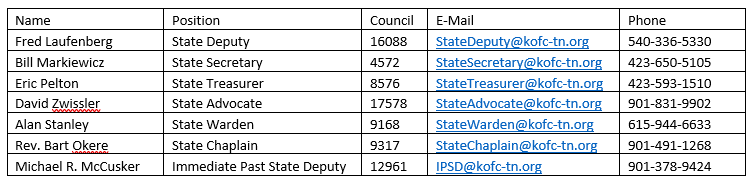 Member’s NameSpouse’s Name Children’s Names & Ages Street Address                                                  City                   State                     ZipPhone                                                                 E-MailParish                                                                 PastorCouncil Name                                                      Council NumberYears of Service                                                   Highest Degree Current Position in the CouncilDegree Team Member                                       Degree Team Role(s)What was this year’s contribution to the Knights of Columbus?           What was this year’s contribution to the Community?           What was this year’s contribution to the Parish?   What is the reason this Knight should receive Knight of the Year Recognition?   Member’s NameSpouse’s Name Children’s Names & Ages Street Address                                                  City                   State                     ZipPhone                                                                 E-MailParish                                                                 PastorCouncil Name                                                      Council NumberYears of Service                                                   Highest Degree Current Position in the CouncilDegree Team Member                                       Degree Team Role(s)What was this year’s contribution to the Knights of Columbus?           What was this year’s contribution to the Community?           What was this year’s contribution to the Parish?   What is the reason this Knight should receive Knight of the Year Recognition?   Member’s NameSpouse’s Name Children’s Names & Ages Street Address                                                  City                   State                     ZipPhone                                                                 E-MailParish                                                                 PastorCouncil Name                                                      Council NumberYears of Service                                                   Highest Degree Current Position in the CouncilDegree Team Member                                       Degree Team Role(s)What was this Knights contribution to the Knights of Columbus?           What was this Knight’s contribution to the Community?           What was this Knight’s contribution to the Parish?   What is the reason this Knight should receive Lifetime Achievement Recognition?   Member’s NameSpouse’s Name Children’s Names & Ages Street Address                                                  City                   State                     ZipPhone                                                                 E-MailParish                                                                 PastorCouncil Name                                                      Council NumberYears of Service                                                   Highest Degree Current Position in the CouncilDegree Team Member                                       Degree Team Role(s)How does this knight advocate for life in the council, church, family, and community?           Describe involvement with a pro-life organization such as TN Right to Life, 40 Days for Life, Priests for Life, marchforlifeaction.org, Susan B Anthony list, Students for Life or other pro-life 401(c) organization.Describe how this knight Advocates for pro-life legislation in community or at State and/or National Level.Describe how this knight Consistently prays for the unborn and those who are vulnerable, including Persecuted Christians and persons with disabilities.Tennessee State Chaplain’s AwardENTRY FORMFROM   COUNCIL NAME:                                                                                             NUMBER:                                       .              PARISH:_____________________________________________ CITY _______________________________                                                                                                                                                         GRAND KNIGHT:                                                                                        TELEPHONE:                                  __ .              EMAIL:                                                                                                                                                                      .                                         ___________________________________________________________________________________Council Leadership (GK minimum) Meeting Quarterly with Pastor (List dates):_____________  2) _______________ 3) ______________ 4) _________________Parish Support____________________________________________________________________________________________________________________________________________________________________________________________________________________________________________________________Spiritual Development___________________________________________________________________________________________________________________________________________________________________________________________________________________________________________________________________________________________________________________________Clergy Support____________________________________________________________________________________________________________________________________________________________________________________________________________________________________________________________Attach any needed support info for above (i.e. copy of bulletin listing programs, minister schedules, dates of activities, letter from pastor, photos, etc.)MAIL ORIGINAL TO STATE PROGRAM DIRECTOR by March 15thCOPY TO COUNCIL FILEDO NOT SUBMIT THIS REPORT FORM TO SUPREME COUNCILFROM   COUNCIL NAME:                                                                                             NUMBER:                                       .              PARISH:_____________________________________________ CITY _______________________________                                                                                                                                                         GRAND KNIGHT:                                                                                        TELEPHONE:                                  __ .              EMAIL:                                                                                                                                                                      .                                         ___________________________________________________________________________________Council Leadership (GK minimum) Meeting Quarterly with Pastor (List dates):_____________  2) _______________ 3) ______________ 4) _________________Parish Support____________________________________________________________________________________________________________________________________________________________________________________________________________________________________________________________Spiritual Development___________________________________________________________________________________________________________________________________________________________________________________________________________________________________________________________________________________________________________________________Clergy Support____________________________________________________________________________________________________________________________________________________________________________________________________________________________________________________________Attach any needed support info for above (i.e. copy of bulletin listing programs, minister schedules, dates of activities, letter from pastor, photos, etc.)MAIL ORIGINAL TO STATE PROGRAM DIRECTOR by March 15thCOPY TO COUNCIL FILEDO NOT SUBMIT THIS REPORT FORM TO SUPREME COUNCILTennessee State Bishop’s AwardENTRY FORMFROM   COUNCIL NAME:                                                                                             NUMBER:                                       .              PARISH:_____________________________________________ CITY _______________________________                                                                                                                                                         GRAND KNIGHT:                                                                                        TELEPHONE:                                  __ .              EMAIL:                                                                                                                                                                      .________________________________________________________________________________Faith Activities1) _______________________________________________________________2) _______________________________________________________________3) _______________________________________________________________4) _______________________________________________________________Family Activities1) _______________________________________________________________2) _______________________________________________________________3) _______________________________________________________________4) _______________________________________________________________Life Activities1) _______________________________________________________________2) _______________________________________________________________3) _______________________________________________________________4) _______________________________________________________________Community Activities1) _______________________________________________________________2) _______________________________________________________________3) _______________________________________________________________4) _______________________________________________________________Attach any needed support info for above (i.e. copy of bulletin listing programs, dates of activities, letter from pastor, photos, form 10784, SP-7 etc.)MAIL ORIGINAL TO STATE PROGRAM DIRECTOR by March 15thCOPY TO COUNCIL FILEDO NOT SUBMIT THIS REPORT FORM TO SUPREME COUNCILDISTRICT DEPUTY AWARD APPLICATIONENTRY FORMTHIS REPORTING FORM MUST BE COMPLETED BY EACH DISTRICT DEPUTY AND FORWARDED TO THE STATE PROGRAM DIRECTOR.FROM   DISTRICT DEPUTY:                                                                                        TELEPHONE:                                   .EMAIL:                                                                                                              District Number:                                          .	PROJECT TITLE: ________________________________________________________________________________COUNCIL NAME:                                                                                                               COUNCIL NUMBER:                 .                                                                                                                                                            LOCATION:                                                                                                                                                               .                                                                       TOWN OR CITY                                                                                                                   STATE PURPOSE OF ACTIVITY: (In the space provided below, describe in one sentence the purpose of this activity, and how this activity supported the state council’s theme and or goals. This section must be completed.)Date(s) of the Project or Activity ………………………………………………….                                   .Number of council members participating in this project.……………………….                               .Percentage of council members participating in this project….…………….                             % .Number of man hours expended in project: …………….……………………….                                  .Chairman’s Name:                                                                  TELEPHONE:                                                   .Grand Knight’s Name:                                                            TELEPHONE:                                                    .MAIL ORIGINAL TO STATE PROGRAM DIRECTOR by March 15th COPY TO DISTRICT DEPUTY FILE and COUNCIL FILEDO NOT SUBMIT THIS REPORT FORM TO SUPREME COUNCILSTATE ACTIVITY AWARDSENTRY FORMTHIS REPORTING FORM MUST BE COMPLETED BY EACH COUNCIL AND FORWARDED TO THE STATE COUNCIL.(A SEPARATE REPORTING FORM SHOULD BE COMPLETED FOR EACH PROGRAM CATEGORY.)CATEGORY (MARK ONE):                             FAITH                              COMMUNITY              VOCATIONS                                                                                                                   FAMILY                           LIFE                FROM   GRAND KNIGHT:                                                                                            TELEPHONE:                                   .              EMAIL:                                                                                                                                                                      .              COUNCIL NAME:                                                                                             NUMBER:                                       .              LOCATION:                                                                                                                                                               .                                                                       TOWN OR CITY                                                                                                   STATE             PROJECT TITLE: _________________________________________________________________                                                                                                                                                               .DATE PROJECT CONDUCTED: _______________________________________________________                                                                                                                                             .PURPOSE OF ACTIVITY: (In the space provided below, briefly describe the purpose of this activity. This section must be completed.)Number of council members participating in this project ……………………..………….                               .Percentage of council members participating in this project: ……………………….                           % .Number of man hours expended in project: ……………….……………….……..…….                               .Chairman’s Name:                                                                             TELEPHONE: ____________________                                                                   MAILING ADDRESS: ____________________________________________________                                                                                                                                                                                    EMAIL: ________________________________________________________________                                                                                                                                                                                            MAIL ORIGINAL TO STATE PROGRAM DIRECTOR by March 15thCOPY TO COUNCIL FILECONTINUE ON NEXT PAGEDescribe project in detail. Use additional paper if necessary. Supplementary material may be submitted along with the nomination. Accompanying materials can include letters, testimonials, news clippings, photographs, pamphlets, etc. Do not submit tapes, videocassettes, DVD’S, display materials, films, etc., as they will not be considered in judging the nomination.Describe below the membership component of this activity    ATTEST: _______________________________                  Signed:_________________________________(State Deputy)                                                                                                              (Grand Knight)DO NOT SUBMIT THIS REPORT FORM TO SUPREME COUNCILENTRY MUST BE RECEIVED BY THE STATE COUNCILTO BE ELIGIBLE FOR THE COMPETITIONFor more information on the Service Programs go to www.kofc.org STATE COUNCIL MEMBERSHIP PROGRAM AWARDENTRY FORMFROM   GRAND KNIGHT:                                                                                            TELEPHONE:                                   .              EMAIL:                                                                                                                                                                      .              COUNCIL NAME:                                                                                             NUMBER:                                       .              LOCATION:                                                                                                                                                               .                                                                       TOWN OR CITY                                                                                                                           STATE  ATTEST: _______________________________              Signed:_________________________________(State Deputy)                                                                                                               (Grand KnightDO NOT SUBMIT THIS REPORT FORM TO SUPREME COUNCILENTRY MUST BE RECEIVED BY THE STATE COUNCILTO BE ELIGIBLE FOR THE COMPETITIONFORM & NUMBER #COMPLETE DATE REQUIRED 3/15MAIL TOBishops Award ApplicationState Program DirectorDave Johnson6024 Ashland DriveNashville, TN 37215programs@kofc-tn.orgdavejohnson2@comcast.net State Chaplain Award ApplicationState Program DirectorDave Johnson6024 Ashland DriveNashville, TN 37215programs@kofc-tn.orgdavejohnson2@comcast.net State Deputy Award ApplicationState Program DirectorDave Johnson6024 Ashland DriveNashville, TN 37215programs@kofc-tn.orgdavejohnson2@comcast.net Lifetime Achievement Award App.State Program DirectorDave Johnson6024 Ashland DriveNashville, TN 37215programs@kofc-tn.orgdavejohnson2@comcast.net Knight of the Year ApplicationState Program DirectorDave Johnson6024 Ashland DriveNashville, TN 37215programs@kofc-tn.orgdavejohnson2@comcast.net Family of the Year ApplicationState Program DirectorDave Johnson6024 Ashland DriveNashville, TN 37215programs@kofc-tn.orgdavejohnson2@comcast.net Faith Activity of the YearState Program DirectorDave Johnson6024 Ashland DriveNashville, TN 37215programs@kofc-tn.orgdavejohnson2@comcast.net Community Activity of the YearState Program DirectorDave Johnson6024 Ashland DriveNashville, TN 37215programs@kofc-tn.orgdavejohnson2@comcast.net Life Activity of the YearState Program DirectorDave Johnson6024 Ashland DriveNashville, TN 37215programs@kofc-tn.orgdavejohnson2@comcast.net Family Activity of the YearState Program DirectorDave Johnson6024 Ashland DriveNashville, TN 37215programs@kofc-tn.orgdavejohnson2@comcast.net Charity Activity of the YearState Program DirectorDave Johnson6024 Ashland DriveNashville, TN 37215programs@kofc-tn.orgdavejohnson2@comcast.net Membership Program of the YearState Program DirectorDave Johnson6024 Ashland DriveNashville, TN 37215programs@kofc-tn.orgdavejohnson2@comcast.net 